PTA Fall 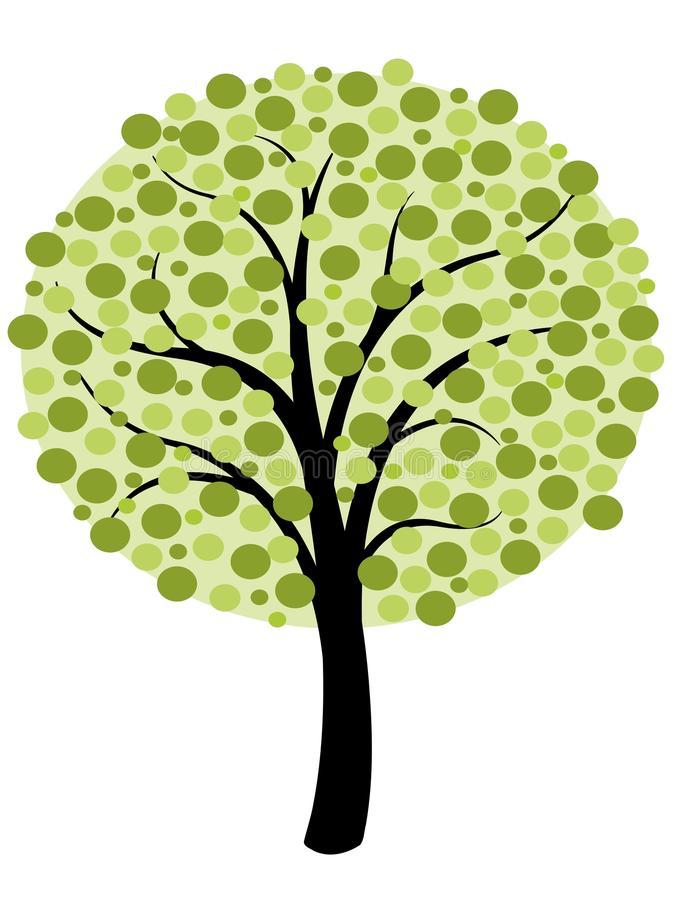 Membership DriveHELP USGROW!Join the PTA today and become a part of making a difference in the lives of students at RPS!Our Goal is 100%Participation!Each class that reaches 100% membership* will receive their choice of a pajama day or lunch with the principal!*100% membership = 1 adult for every student in classCONTEST FOR PRIZES WILL END ON FRIDAY, OCTOBER 28THHOW DO I JOIN? Fill out the form on the back of this flyer OR join online at https://rpsnj.memberhub.com/store?limit=21&live=true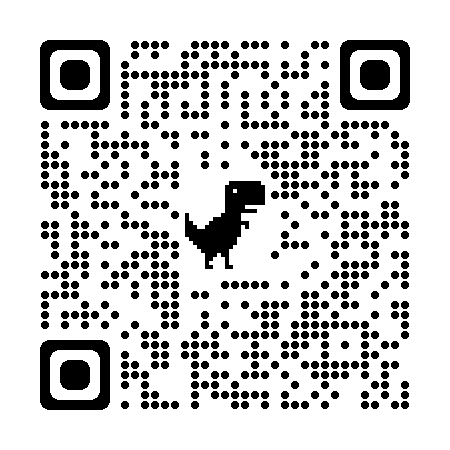 PTA IS OPEN TO ALL PARENTS, FAMILY MEMBERS, AND MEMBERS OF THE COMMUNITY WITH CHILDREN AT RiIVERDALE PUBLIC SCHOOLPTA Membership 2022/23Please  complete  and  return  this  form  with  your  cash  or  check  made  payable  to  Riverdale  PTA.  Yearly membership is $10 per adult. You may return the form via your child’s teacher in an envelope marked Riverdale PTA Mailbox.  Or you may register online via the below QR code or by going to rpsnj.memberhub.com  Membership cards will be emailed to you.Parent/Guardian Name:  ______________________Parent/Guardian Name:  ______________________Family Email:  ______________________________(only pta members will receive pta emails to the address listed above)Home phone:  __________  Cell phone:  __________  Carrier:  __________ (needed to receive pta text info)Student’s Name  ____________________  Grade/Teacher  ____________________  Student’s Name  ____________________  Grade/Teacher  ____________________Student’s Name  ____________________  Grade/Teacher  ____________________PLEASE NOTE:  In order to volunteer for any PTA run event you must be a current PTA member.Please check those events you are interested in volunteering for:___  Popsicles in the Park (Aug)			___  Candidates Night (Oct)___  Mum Sale (September)			___  BookFair (September/October & May/June)___  Holiday Breakfast (Dec)			___  Holiday Gift Shop (Dec)___  Bingo (Jan)					___  Beefsteak (MS parents)___  Spring Flower Sale (April)			___  Field Day (May)___  Teacher Appreciation (May)			___ Day of Service (TBD)___  Wrapping paper/Frozen food		___  Kindergarten Tea (May)